The Dance Theatre      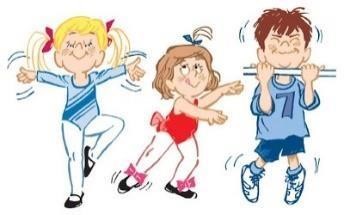          Performing Arts Pre-school Programs  FULL SEASON PROGRAMS:   PRE-SCHOOL DANCE:    FULL SEASON (September – June)  Combination class of tap, ballet, jazz, with intro to hip hop, tumbling, rhythmic gymnastics at age appropriate levels, acting skills and rhythm games.  For ages 2 – 5 years (pre grade 1)  45 minute class per week  Students are expected to participate in the Christmas Show, Year End Musical, and a minimum of one dance festival (Rising Stars!)  Fee - $450.00 for the year payable by a non-refundable pre-payment of $90.00 and monthly installments of $45.00 due on the first of the month September – May. The pre-payment will be applied to your April, May and June installments providing the season is completed.   .   Full season students wishing to pay for the year in advance and receive a 5% discount, must meet the following deadlines. There will be no exceptions.    	New students:  pre-payment paid upon registration and balance paid in full by September 20th.    	Returning students: deposit paid by June 30th, and balance paid by September 1st. All fees (except costume fees) are payable by e-transfer to dancetheatrearts2019@gmail.com, cash or cheque,.  If you are applying for funding from Kidsport, Jumpstart, or other organization, you will be responsible for any fees due until we receive funding.  Please let the office know if you have applied or are planning to do so.  ADDITIONAL FEES:  Costume Fee of $75.00 is due and payable to the Parent’s Association by October 1st.  After that date  	the fee will be $110.00.  Costume fees are payable to E.C.D.T.P.A. by e-transfer to  	  	ecdtpa@gmail.com or by  cheque payable to E.C.D.T.P.A.,.    	Competition Fees:    	ALL entry fees are the responsibility of the parent and must be paid in full by the posted deadline.    	Convention fees must be paid by the posted deadline. The Parent’s Association may subsidize these  	events  for our students, however the amount of the subsidy may vary dependent upon your history of 	fundraising   participation with the Association.  Competition fees are payable to the Parent’s 	Association by e-transfer to   ecdtpa@gmail.com, cheque     FALL, WINTER, SPRING SESSIONAL PROGRAMS:  PRE-SCHOOL DANCE: SESSIONAL PROGRAMS (September 7 – November 23,    January 	 	 	 	 	 	 	 	 	 	4 – March 21, March 28 – June 13)  Combination class of jazz, ballet, creative movement and rhythm games.   45 minute class per week for 12 weeks.  There are no performance or costume obligations  Fee per session is $150.00 non-refundable after start date.  MOM AND ME: SESSIONAL PROGRAMS (September 8 – November 10, January 5 –   	  	  	  	March 9, April 6  – June 8)  For children 16 – 30 months using movement, songs, games, props and beginning dance steps  ½ hour class per week  Fee per session is $65.00 for 10 weeks – non-refundable after start date.  PRE-SCHOOL TUMBLING:  SESSIONAL PROGRAMS (September 8 – November 24,   	  	                                                                                        January 5 – March 22, April 5 – June 14)  45 minute class per week for 12 weeks No performance or costume obligations.  Fee per session is $150 non-refundable after start date.    	PRE-SCHOOL RHYTHMIC GYMNASTICS:  SESSIONAL PROGRAMS (Same dates as     	  	  	  	tumbling)  Introduction to use of rhythmic equipment such as ribbons, balls, hoops, with basic tumbling and movement skills  45 minute class per week for 12 weeks  No performance or costume obligations  Fee per session is $150 non-refundable after start date  All fees are payable by e-transfer to dancetheatrearts2019@gmail.com, cash or cheque,   Students who register for fall, winter and spring sessions( in one program) and wish to pay for all three in advance will receive a 5% discount on the total fee.  CLASS SCHEDULE:  Our tentative pre-school schedule is as follows:  	         	Full season dance:   Monday – 6:00pm   Advanced 4 – 5 yrs  	      	  	  	  	  	Saturday - 9:00 am  Beginner – 2-3 yrs  	  	  	  	  	  	       9:00 am – Beginner 4-5 yrs   	  	  	  	Sessional Pre-school Dance: Saturday – 9:00 am  Sessional                                        Mom and Me: Saturday - 10:30 am  	  	Sessional Tumbling: Saturday – 11:00 am – 2-3 yrs  (Parents may need to assist)                                                                    11:45 am – 4-5 yrs  	 NOTE: 	Morning or afternoon weekday classes may be added to the schedule on demand. Dancewear List – 2020-21  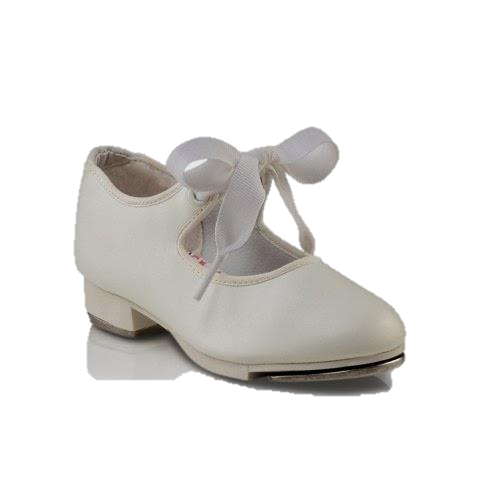 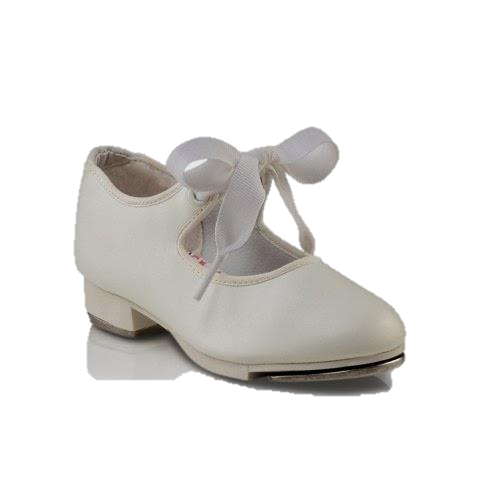 PRE-SCHOOL DANCE- FULL SEASON CLASSES:  Ballet slippers – Bloch Dansoft Pink (girls) black (boys)  SO205  Tap shoes – Capezio tan tap (girls) 625  Black boys Capezio tap  (Beginners do not need shoes until  January)  Body suit – any color, style (girls)      Black stretch pants, fitted t-shirt (boys)  Tights for girls white or pink preferred, dance tights not necessary  For performances only – caramel colored tights -girls   	 	  	  	  	     - Black socks – boys  SESSIONAL CLASSES:  Girls Dance: Body suit and tights or shorts and fitted top with tights in winter, leggings and fitted shirt  Boys Dance: Pants or sweats or shorts, fitted t-shirt  Dance shoes not necessary but ballet slippers are suggested  Tumbling classes: fitted shorts and t-shirts, girls can wear body suits, bare legs and grippy socks or  Gymnastic slippers 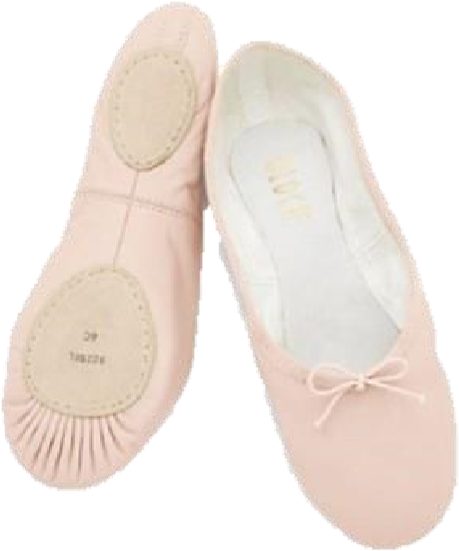 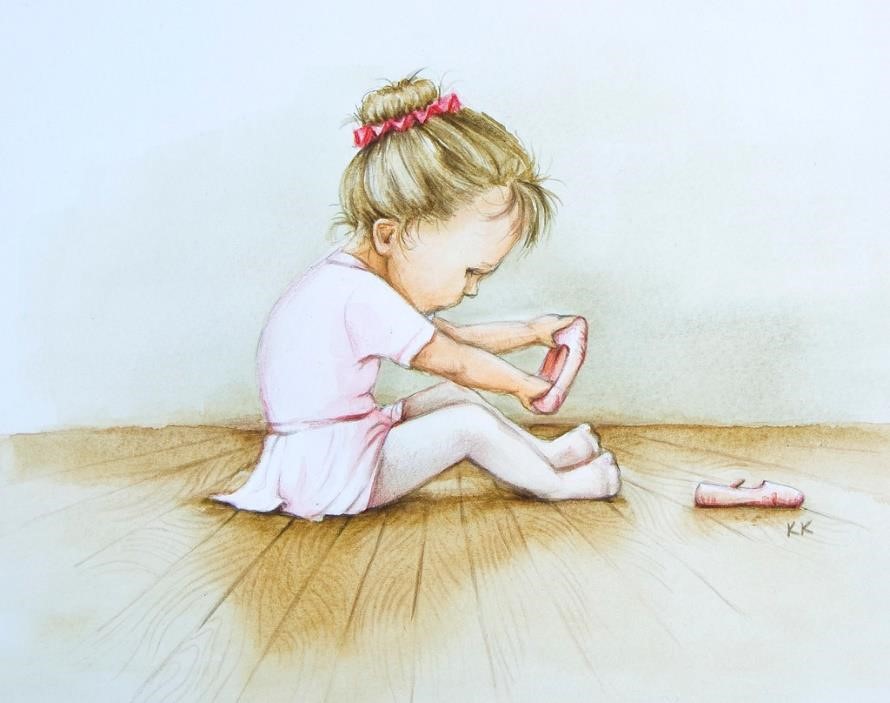      Recommended Dance SuppliersThe following dance shops are ones that we know will carry the dancewear and costume accessories that our dance students will need.  Karries Kostumes - 2001 Tuder Glen, St. Albert (take 170 St. to Save – on –Foods on left, Karries is in the strip mall on your right   All dance wear -  body suits, tights, shoes  Required hair pieces or loose curl pony tail, and/or curly bun twist.  Your teacher will let you know what is required.  Stage make-up if required  Wigs if required  All 4 Dance – 163 St & 111 Ave (around corner from Princess auto)  All dance wear – body suits, tights, shoes  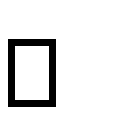 BZ Bodies – 6 – 220 Century Rd, Spruce Grove (take Stony Plain Rd west to Spruce Grove, turn right on Century Rd, past church on right hand side)  All dance wear – body suits, tights, shoes  On Stage – 10004 – 79 Ave  All dancewear  - bodysuits, tights, shoes  Provides excellent fitting for pointe shoes  Adagio – Castle Downs Rd and153 Ave (Mall across from Rec centre)  All dance wear – body suits, tights, shoes  Body suits and tights can be purchased at Walmart and occasionally The Bay, and other department stores.  The quality may vary and colors and sizes are generally limited.  DO NOT purchase dance shoes anywhere but at a recommended dance shop.   All female students will need caramel colored tights for performance wear.  These should not be used for class.  Ballet students will need ballet pink tights for performance and a different pair for class. All male students must have black socks for performances.   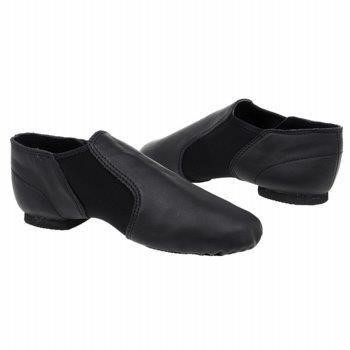 The Dance Theatre’s 2020– 2021 Pre-school Registration  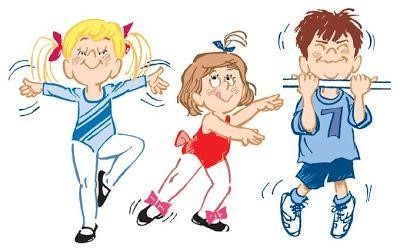 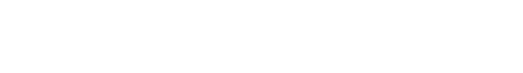 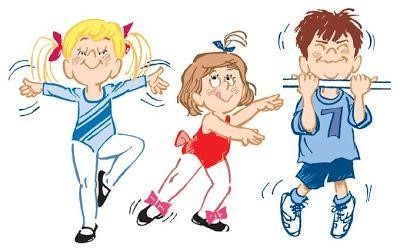 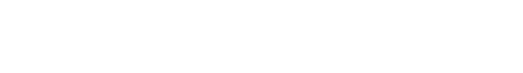 STUDENT’S NAME: ___________________________________________________________________  ADDRESS: _____________________________________________________     P.C. _______________  HOME PHONE: __________________                                E-MAIL: _____________________________  BIRTHDATE:   DAY: ________ MONTH:_______  YEAR:_______          AGE: _____   MOTHER ___________________   CELL: __________         FATHER::___________________   CELL: __________  COURSES SELECTED:  - Please check     ALL PRE-SCHOOL CLASSES ARE 45 MINUTES PER WEEK (except the spring sessional classes which are 54minutes per week.)  MOM AND ME ARE 30 MINUTES PER WEEK.  _____ PRE-SCHOOL DANCE – Full Year         _____ PRE-SCHOOL DANCE – Sessional           ____Fall      ____Winter        ____Spring  _____ PRE-SCHOOL TUMBLING – Sessional     ____Fall      ____Winter        ____Spring  _____ PRE-SCHOOL RHYTHMIC GYMNASTICS –Sessional   ____Fall      ____Winter        ____Spring  	  	_____ MOM & ME – Sessional   ____Fall      ____Winter        ____Spring  See back to work out your fees.  I acknowledge that I will receive a student handbook and will read to fully understand my obligations and agree to abide by all the policies of the The Dance Theatre Performing Arts. and its agents. I further understand that any relevant information contained in this form will be used by the Dance Theatre for the purpose of completing registration and/or entry forms for the various competitions, festivals, conventions, workshops and other events that my child is able to attend. I consent to receive email from the Dance Theatre and the Parent’s Association.    Parent’s Signature ________________________________ Date________________  Work out your fees:  PRE-SCHOOL DANCE – FULL YEAR  Note: If you are applying for funding from Kidsport, Jumpstart or any other organization, you will be responsible for any fees due up until we receive the funding.  Please let the office know if you have applied or are planning to do so.  TOTAL FEE - $450.00  PRE-PAYMENT    __$90__   Applied to September and June installments only.  MONTHLY INSTALLMENTS of $45.00 –on or before October 1, 2020 – May 1, 2021 payable by e-transfer, cash, cheque, A $10.00 late fee will be applied after the 5th of the month.  OR RECEIVE A 5% DISCOUNT BY PAYING THE YEAR IN FULL          PRE-PAYMENT $90.00   BALANCE OF $300.00_ PAID IN FULL BY 	  	Returning students September 1, 2020  or  	 	New students September  20th,,  2020  All fees payable by e-transfer (preferred) to dancetheatrearts2019@gmail.com, by cheque payable to Dance Theatre Performing Arts or cash 12 WEEK SESSIONAL CLASSES:     FALL       WINTER      SPRING    REGISTER AND PAY FOR ALL THREE SESSIONS (FALL WINTER, SPRING) OF A CLASS IN   FULL BY SEPTEMBER 20TH, 2020 AND RECEIVE A 5% DISCOUNT IN TOTAL FEES.   Note: Due to contractual obligations ALL FEES ARE NON-REFUNDABLE. A one month’s notice of withdrawal from full year classes must be given by the first of the last month of class to avoid penalty. (see handbook for more information). Should a student fail to complete the year the balance of the yearly tuition will become due  Note: Due to contractual obligations ALL FEES ARE NON-REFUNDABLE. A one month’s notice of withdrawal from full year classes must be given by the first of the last month of class to avoid penalty. (see handbook for more information). Should a student fail to complete the year the balance of the yearly tuition will become due  Note: Due to contractual obligations ALL FEES ARE NON-REFUNDABLE. A one month’s notice of withdrawal from full year classes must be given by the first of the last month of class to avoid penalty. (see handbook for more information). Should a student fail to complete the year the balance of the yearly tuition will become due  Note: Due to contractual obligations ALL FEES ARE NON-REFUNDABLE. A one month’s notice of withdrawal from full year classes must be given by the first of the last month of class to avoid penalty. (see handbook for more information). Should a student fail to complete the year the balance of the yearly tuition will become due  Note: Due to contractual obligations ALL FEES ARE NON-REFUNDABLE. A one month’s notice of withdrawal from full year classes must be given by the first of the last month of class to avoid penalty. (see handbook for more information). Should a student fail to complete the year the balance of the yearly tuition will become due and payable immediately.and payable immediately.Additional costs for costumes, workshops, field trips, and tuition for solos, duos & trios are the parent’sAdditional costs for costumes, workshops, field trips, and tuition for solos, duos & trios are the parent’sAdditional costs for costumes, workshops, field trips, and tuition for solos, duos & trios are the parent’sAdditional costs for costumes, workshops, field trips, and tuition for solos, duos & trios are the parent’sresponsibility.Sessional classes are payable in full upon registration.  There is no refund after classes commenceSessional classes are payable in full upon registration.  There is no refund after classes commenceSessional classes are payable in full upon registration.  There is no refund after classes commence.  CLASS  SESSION  SESSION  SESSION  NUMBER OF SESSIONS   X FEE   = FEE  DUE  FALL  WINTER  SPRING  MOM & ME  $65.00  DANCE  $150.00  TUMBLING 2-3 yrs  $150.00  TUMBLING 4-5 yrs  $150.00  RHYTHMIC GYMNASTIC  $150.00                                                                                                                              TOTAL FEE  DUE                                                                                                                              TOTAL FEE  DUE                                                                                                                              TOTAL FEE  DUE                                                                                                                              TOTAL FEE  DUE                                                                                                                              TOTAL FEE  DUE                                                                                                                              TOTAL FEE  DUE  